ATA DA ___________ DEFESA DE DISSERTAÇÃOPARA CONCESSÃO DO GRAU DE MESTRE EM CIÊNCIAS EM ARQUITETURA - MSc.BANCA EXAMINADORATÍTULO DA DISSERTAÇÃOOBS:Em sessão única, após exposição de cerca de _______________ minutos, o(a) candidato(a) foi arguido(a) oralmente pelos membros da Banca, tendo como resultado:No caso de banca realizada com participação(ões) por videoconferência a presente ata é abaixo-assinada somente pelo presidente, devendo ser concordada por meio e-mail por todos os membros, conforme a Resolução CEPG/UFRJ Nº 128, de 11 de novembro de 2022.DATA 00/00/2024LOCALHORA DE INÍCIO00: 00CANDIDATO(A)ORIENTADOR(A)COORIENTADOR(A)1(Presidente)2345APROVAÇÃO EM EXIGÊNCIA (EXIGÊNCIAS CONSTANTES DA FOLHA DE EXIGÊNCIAS, EM ANEXO)REPROVAÇÃOPresidente Candidato(a) 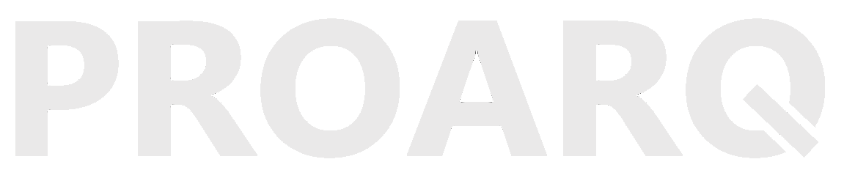 